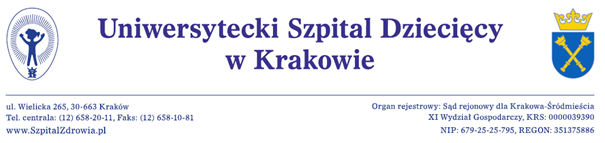 Kraków, dnia 01.12.2020 r.Wykonawcybip.usdk.plDotyczy: postępowania o udzielenie zamówienia publicznego na:DOSTAWA ZESTAWÓW SZLABANÓW PARKINGOWYCH ORAZ URZADZEŃ POMOCNICZYCH WRAZ Z MONTAŻEM I WYKONANIEM INSTALACJI ZASILAJĄCEJ I KOMUNIKACYJNEJ DLA UNIWERSYTECKIEGO SZPITALA DZIECIĘCEGOW KRAKOWIENumer postępowania: EZP-271-2-141/PN/2020ZMIANA NR 1 Zamawiający   wprowadza ZMIANĘ do treści  specyfikacji istotnych warunków zamówienia. Ustala się  nowe ZMIENIONE  terminy składania i otwarcia ofert. Rozdział XV. pkt. 1 i 2 SIWZ   Miejsce oraz termin składania i otwarcia ofertprzyjmują nowe brzmienie:„1. Ofertę należy złożyć w zamkniętej kopercie do dnia 10.12.2020r. do godz. 12:00 w siedzibie Zamawiającego:  30 – 663  Kraków ul. Wielicka 265  [Dziennik Podawczy pokój KO22 budynek Rehabilitacja]. 2. Otwarcie złożonych ofert nastąpi w dniu  10.12. 2020r. Sesja otwarcia ofert rozpocznie się o godz. 12.30, w siedzibie zamawiającego pok. 2H-06b – Dział Zamówień Publicznych.” Z-ca Dyrektora ds. Infrastruktury 
                      i Inwestycji                                                                                                                                                inż. Jan Zasowski 